Макушина Г. Я., преподаватель отделения среднего профессионального образования Института национальной культуры ФГБОУ ВПО «Мордовский государственный университет им. Н.П. Огарева», г. Саранск МАСТЕР-КЛАСС «СИЛУЭТ»Мастер – класс рассчитан на разные возрастные категории. Теоретическая часть остается неизменной, меняется только сложность поставленных практических задач. Сначала объясняется специфика изготовления изделий в технике «силуэт», далее фоном  на протяжении всей работы служит рассказ об истории появления этого вида графики. Силуэт – вид графической техники. Это плоскостное однотонное изображение фигур и предметов, собственно очертание предмета, его абрис. Силуэт - это темное изображение на светлом, или (реже) светлое изображение на темном фоне. Силуэты бывают рисованные (тушью или белилами), либо вырезанные из бумаги, картона, ткани, фанеры и наклеенные на фон. Они образуют сплошное, ограниченное контуром, темное или светлое пятно на контрастном фоне.Настоящий классический силуэт вырезается из черной бумаги и наклеивается на белый фон. Рисованный силуэт, то есть раскрашенный тушью, никогда не сравниться с вырезанным.Предмет, изображенный в силуэтной композиции, приобретает высокую степень обобщения. Отметается все мелкое, дробное, второстепенное, и наоборот, подчеркиваются его отличительные черты. Словом, простота силуэта – вещь крайне иллюзорная, кажущаяся. Это простота прямой линии, которую, однако, весьма непросто провести.Специфика техники вырезания ножницами из бумаги лица, фигуры, сцен заключается в том, чтобы сохранить перетекание одной композиционной части рисунка в другую, чтобы достигнуть единства пятна. В этом заключается трудность, но вместе с тем и очарование «настоящего», вырезанного из бумаги силуэта.В технике силуэта можно встретить портрет, фигуру, жанровую сцену, пейзаж, архитектурный мотив, декоративную композицию. Излюбленный жанр силуэта во все времена – портрет.(Здесь идет объяснение задания, и учащиеся приступают к практической части.)История вырезания из бумаги насчитывает много столетий и началась она с момента изобретения бумаги в Китае во II веке н.э. Первоначально вырезание из бумаги узоры использовалось в религиозных ритуалах (свадьбы, похороны и т.д.) и для украшения интерьера.С развитием технологии производства и удешевления бумаги, вырезание из нее распространилось среди всех слоев населения Китая и стало настоящим национальным видом искусства со своей стилистикой, сохранившейся до наших дней. Основные сюжеты этого ажурного вырезания – растительно-животный мир и изображения богов и духов.По мере распространения технологии изготовления бумаги по всему миру, искусство вырезания из нее покоряло другие страны. В XIII веке бумажные орнаменты появились в Персии, а в XV веке через Турцию, по шелковому пути они попали в Европу. И только к середине XIX века этот вид графики распространился в восточной Европе и России. В каждой из стран единой осталась только идея использования бумаги для получения резных изделий, а что касается символики, художественных особенностей, типов узоров, везде они уникальны. Свое название «силуэт» искусство вырезания из бумаги получило во Франции в XVIII веке по имени Этьена де Силуэта, французского министра финансов, известного скупостью, на которого была сделана «скупая» карикатура в виде одного только теневого профиля. Распространенное слово «силуэт» образовалось от его фамилии после этого события. В Россию мода на силуэтные изображения попала в эпоху увлечения русского дворянства французской культурой. Знаменитый силуэтист Ф.Сидо, приехав в Петербург  из Парижа, создал портретные силуэты императрицы Екатерины II и царской семьи. Своим искусством он увлек аристократов. В богатых усадьбах конца XVIII- начале XIX веков нередко можно было встретить силуэтные портреты на стенах или силуэтные картинки в альбомах. Эту технику использовали и крестьяне для оформления своих изб к празднику, используя простые по замыслу и исполнению растительные узоры. К Новогодним праздникам изготавливались снежинки.С изобретением фотографии в середине XIX века, популярность силуэта снижается. Его используют художники иллюстраторы в оформлении книг. В 80-х годах XX века искусство силуэта начало возрождаться, однако не как прикладной вид творчества, а как исключительно декоративный.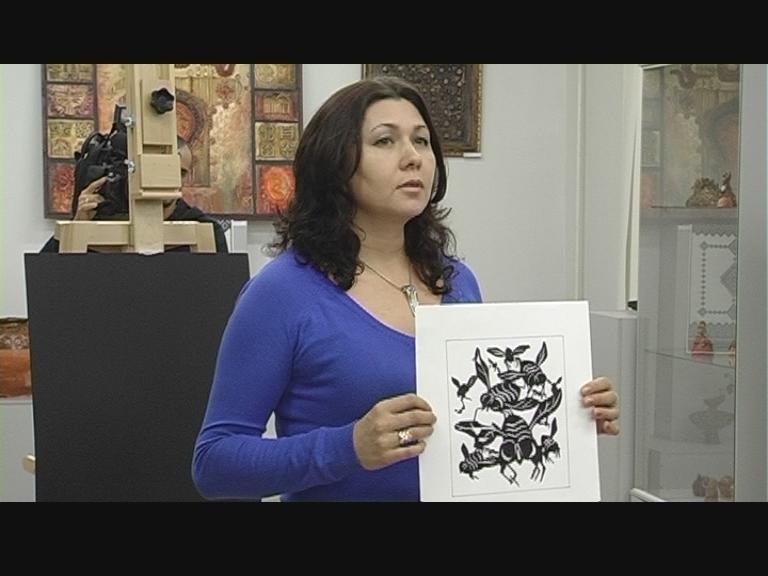 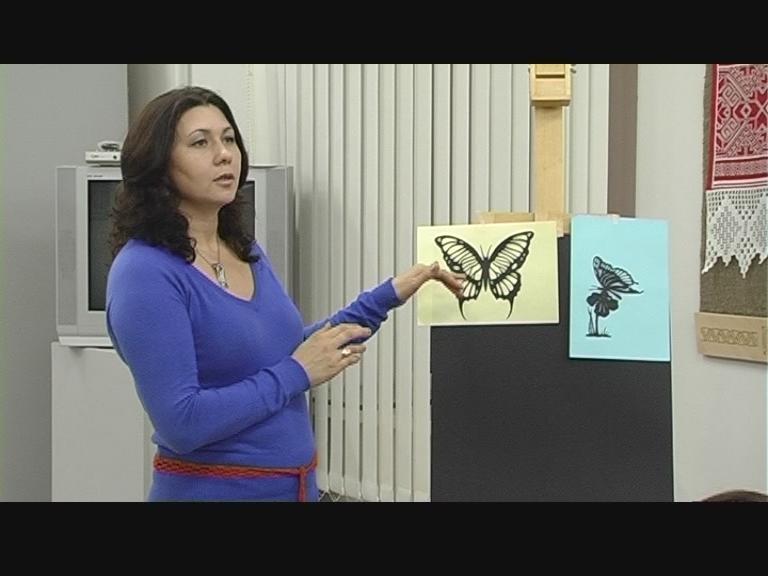 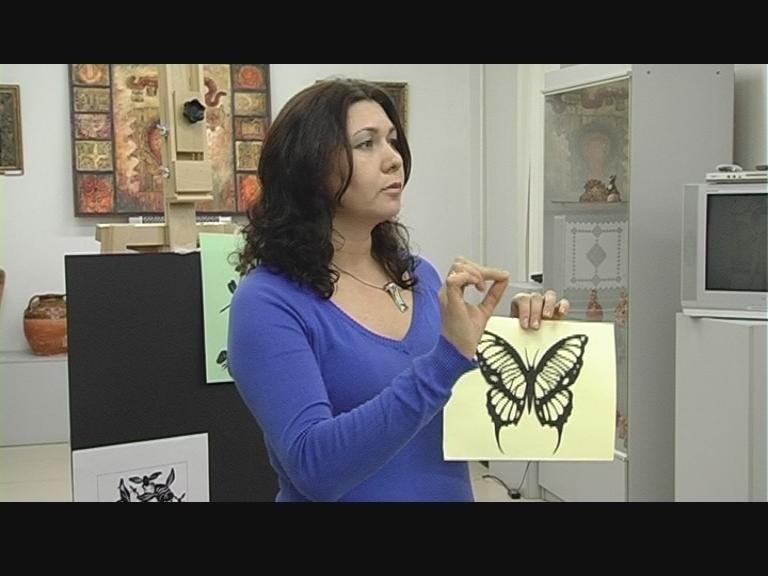 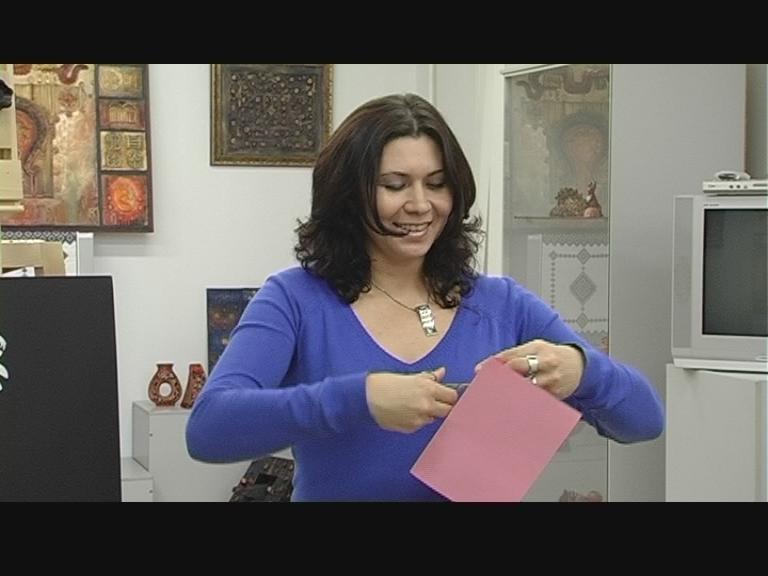 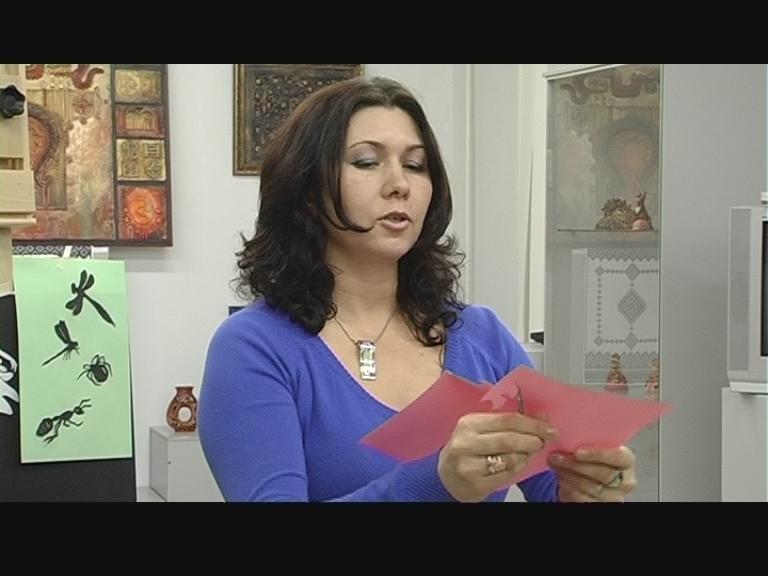 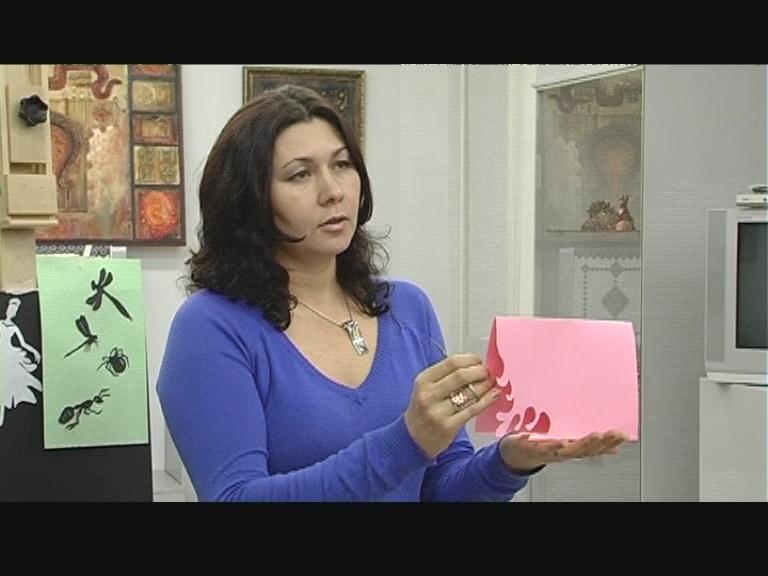 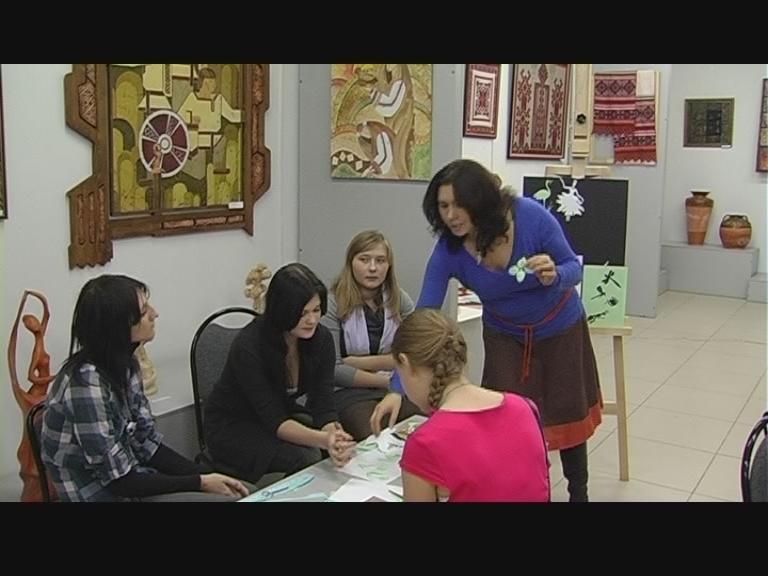 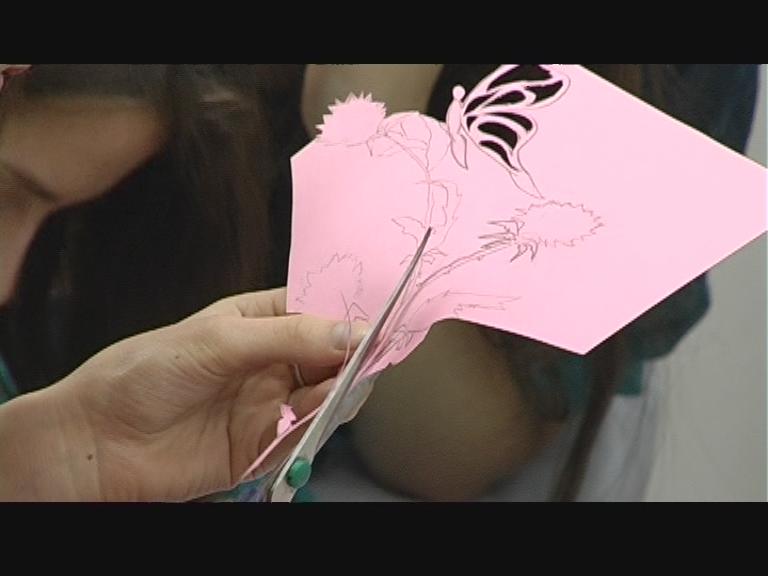 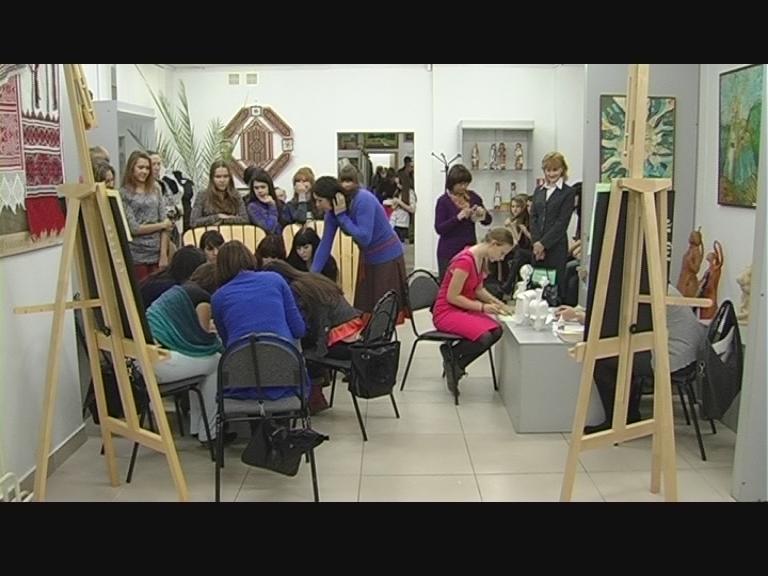 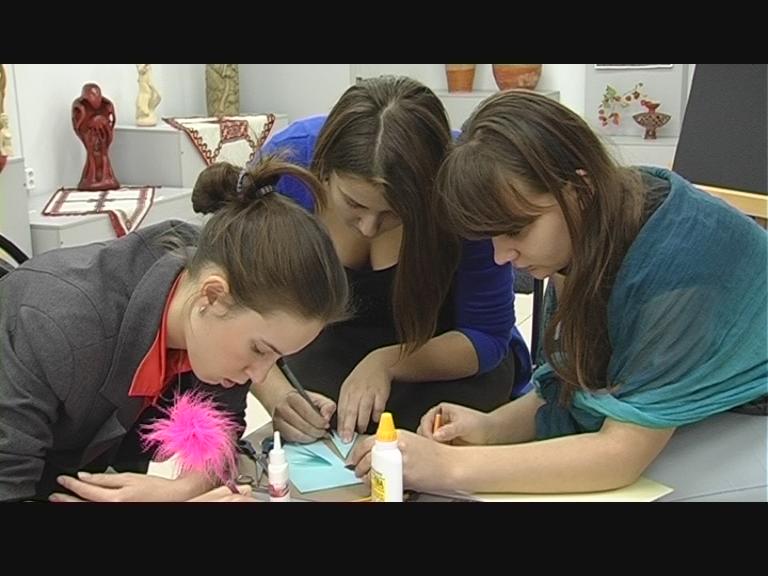 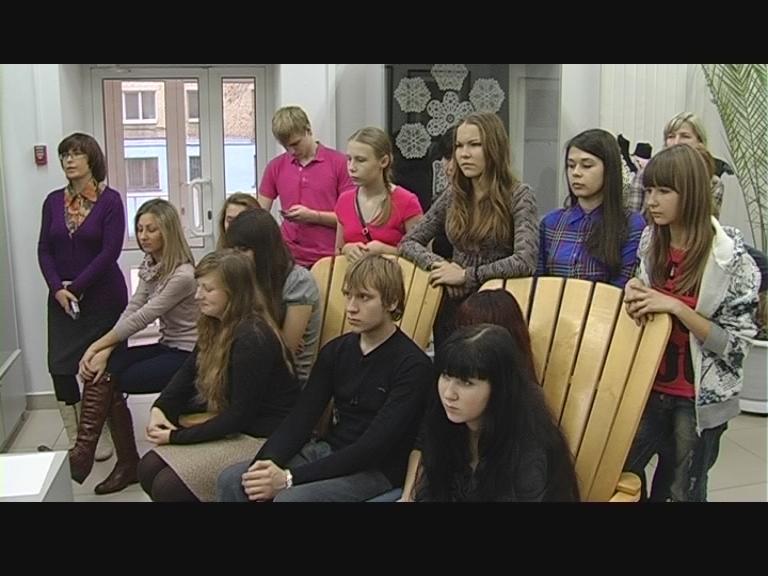 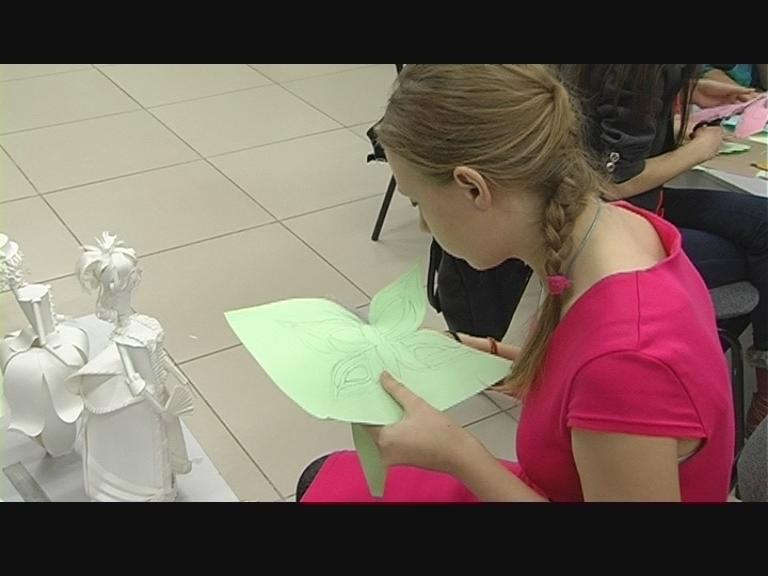 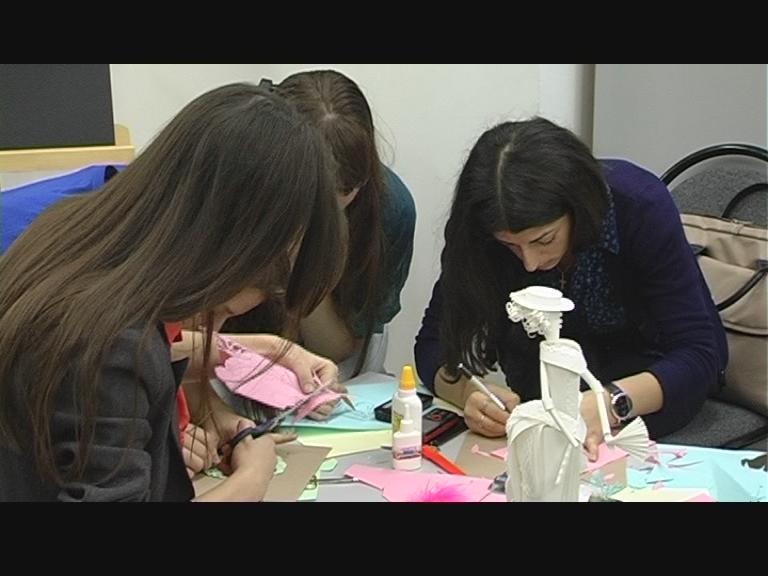 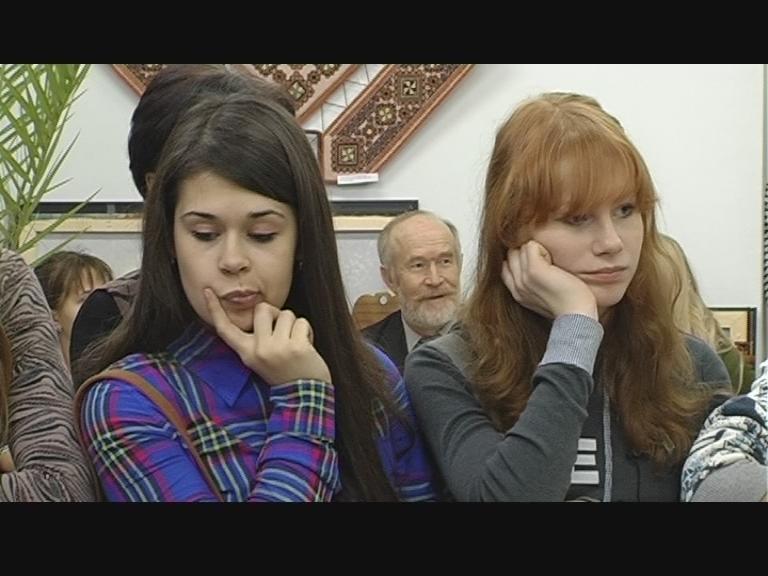 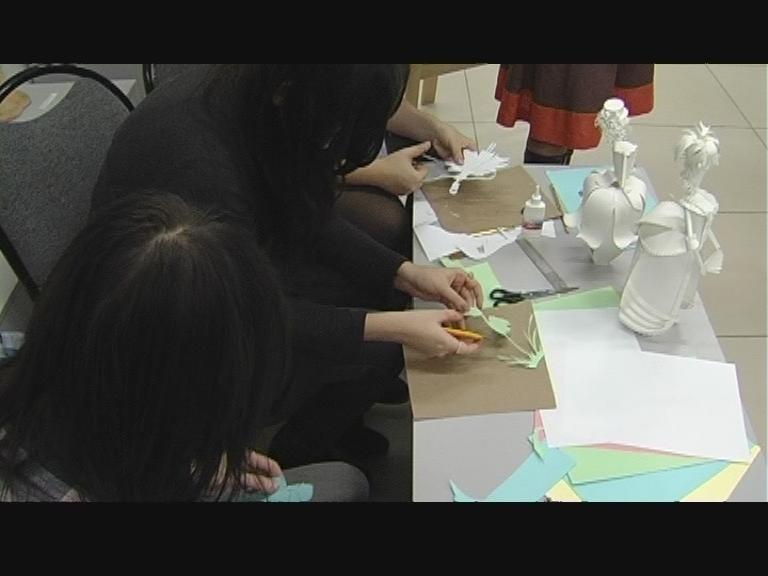 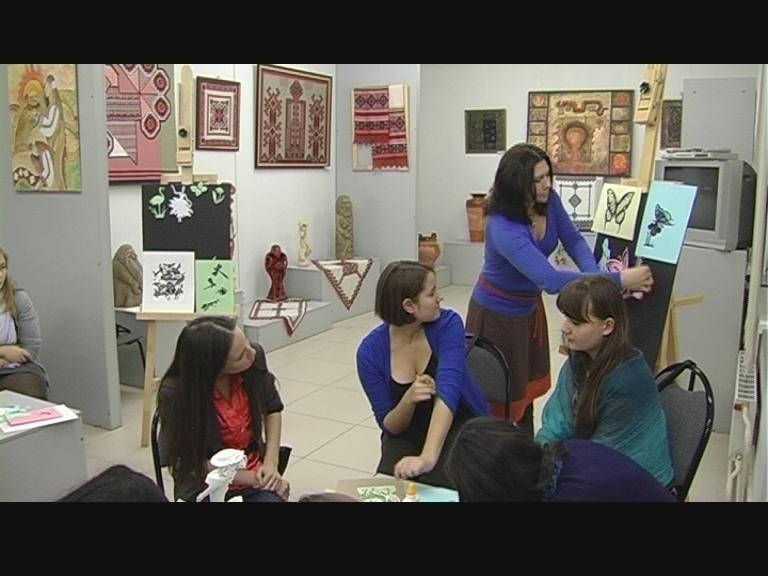 